Publicado en Madrid el 18/07/2019 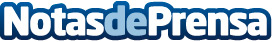 El precio del agua en países en desarrollo representa hasta un 45% del salario familiar, frente al 1% en EspañaAUARA denuncia que muchas poblaciones sin acceso a agua potable no pueden pagar por este recurso, viéndose obligadas a consumir agua no potable. Las enfermedades relacionadas con el agua causan 3,5 millones de muertes cada año, y son la primera causa de muerte infantil del planeta. Gracias a la venta de su agua mineral, AUARA ha sido capaz de generar más de 21,6 millones de litros de agua potable en 15 países en vías de desarrolloDatos de contacto:AUARA678 93 74 46Nota de prensa publicada en: https://www.notasdeprensa.es/el-precio-del-agua-en-paises-en-desarrollo Categorias: Internacional Finanzas Sociedad Solidaridad y cooperación Otras Industrias http://www.notasdeprensa.es